Zajęcia korekcyjno- kompensacyjne- 16.04.2020 4-5- latki  (grupa Skrzaty)Temat: Doskonalenie pamięci słuchowej w oparciu o ćwiczenia muzyczne i słowne.Proponuje rozwiązywanie zagadek- rodzic czyta zagadki, dzieci prezentują rozwiązanie przez wyszukanie odpowiedniego obrazka.Po błocie człapię, kwaczę,i pływam też po rzece. Mam ładne skrzydełka, ale daleko nie polecę (kaczka)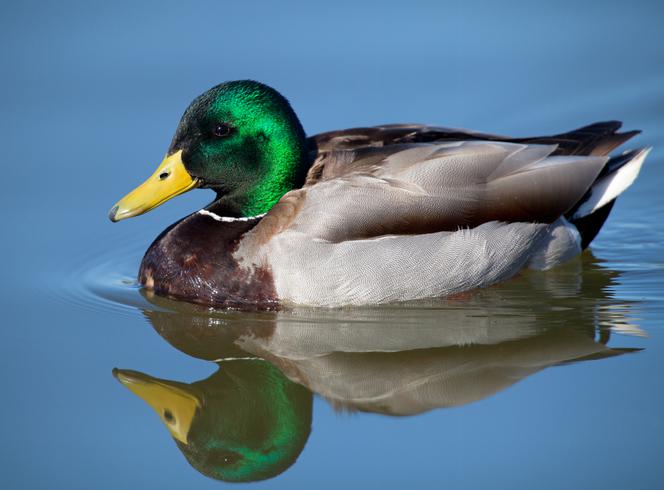 Zimą znajdziesz ją w oborze,Latem na swobodzie.Daje płynne, słodkie mleko,A czasem i bodzie. (krowa) 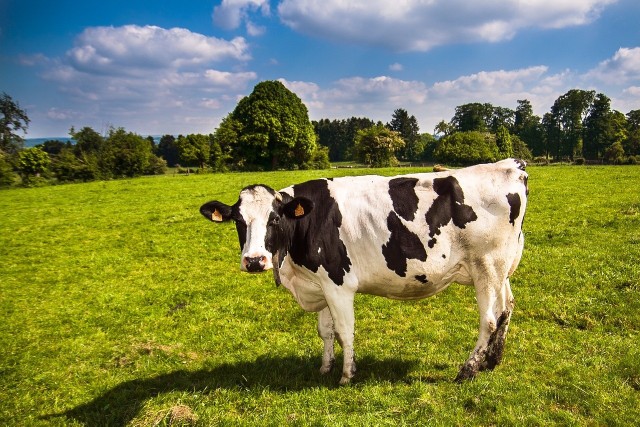 Najwierniejszy to przyjacieldomu i człowieka.Dobrym ludziom chętnie służyNa złych warczy, szczeka (pies)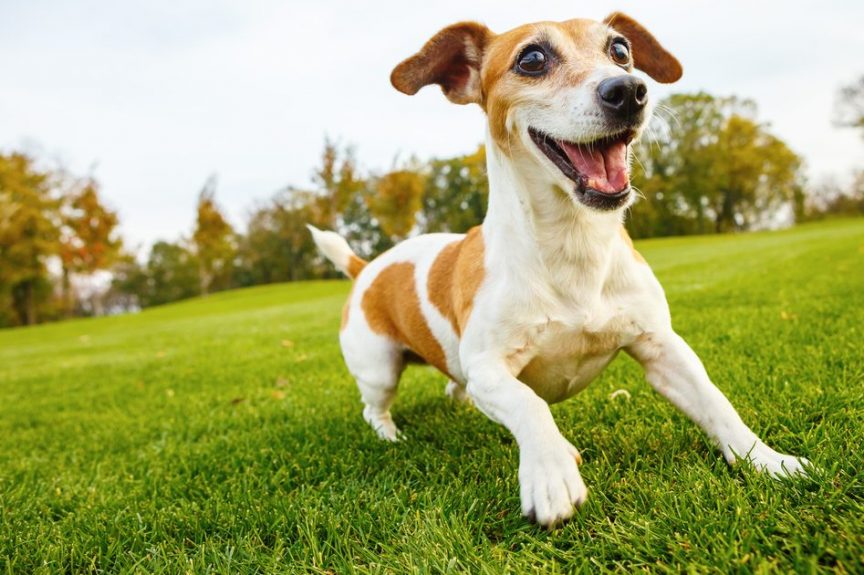 Często siada na grzędzie,Jest biała lub szara.Lubi dziobać ziarna,Niesie smaczne jaja (kura)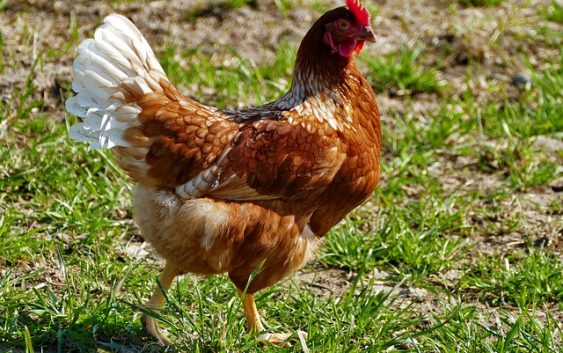 Zachęcam do puszczenia dziecku piosenki „Dziwne rozmowy”. Po wysłuchaniu piosenki dziecko wymienia nazwy zwierząt, które w niej występują.odsyłam do linku:https://www.youtube.com/watch?v=qc5a7O1odnIŁączenie sylab w wyrazyProszę wypowiedzieć nazwy  zwierząt z podziałem na sylaby robiąc długie pauzy. W czasie pauz dzieci wykonują dwa klaśnięcia w dłonie. Następnie odgadują jakie to wyrazy:ku- rakro- wako- zapie- sekow- caświn- kakacz- kaZachęcam do wykonania karty pracy: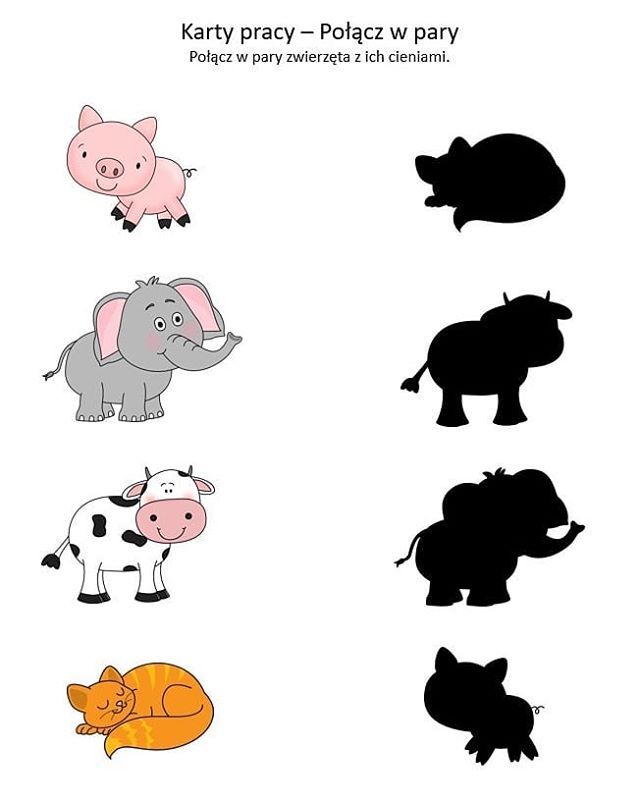 